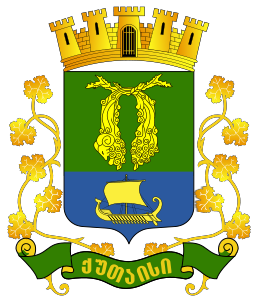 ქალაქ ქუთაისის მუნიციპალიტეტის 2023წლის ბიუჯეტის პროექტი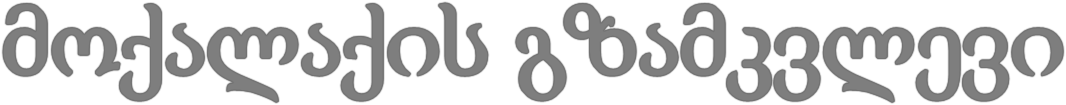 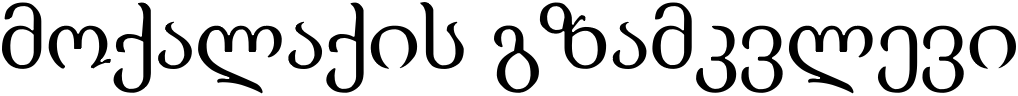 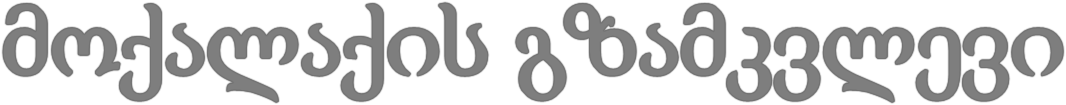 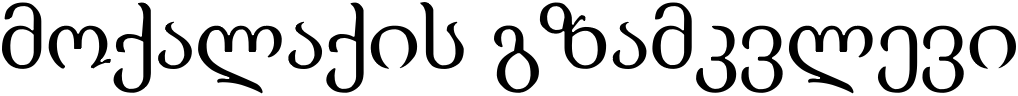 შესავალიბიუჯეტის გზამკვლევის შემუშავება ეხმარება მოქალაქეს მარტივ, მისთვის გასაგებ ენაზე მიიღოს ინფორმაცია ამა თუ იმ მუნიციპალიტეტში წლის განმავლობაში დაგეგმილი ინფრასტრუქტურული, სოციალური, საგანმანათლებლო და სხვა სახის პროექტებისა და ღონისძიებების შესახებ. გზამკვლევში მოცემული ინფორმაცია წარმოადგენს თვითმმართველობის აღმასრულებელი ხელისუფლების მიერ დაგეგმილი ღონისძიებების მოკლე აღწერას, წარმოაჩენს მათ მიზნობრიობას, დაგეგმილ აქტივობებს სძენს მეტ ტრანსფარენტულობას და საჯაროობას.ბიუჯეტის გზამკვლევი მოიცავს ქუთაისის მუნიციპალიტეტის 2023 წლის ბიუჯეტის პროექტის პირველადი ვარიანტის მოკლე აღწერას. უნდა აღინიშნოს, რომ კანონმდებლობის შესაბამისად ბიუჯეტის პროექტის წარმოდგენილი ვარიანტი მუნიციპალიტეტის მერიის მიერ საკრებულოში წარდგენილია 15 ნოემბრამდე პერიოდში, რომელიც საკრებულოს შენიშვნების გათვალისწინებით ექვემდებარება გადახედვას და არაუგვიანეს 10 დეკემბრისა საკრებულოში წარდგენას. ასევე, მნიშვნელოვანია აღინიშნოს, რომ ბიუჯეტის პროექტის წარმოდგენილი ვარიანტი არ ითვალისწინებს სახელმწიფო ბიუჯეტიდან გამოყოფილ კაპიტალურ ტრანსფერს, რომელიც ქუთაისის მუნიციპალიტეტის ბიუჯეტის მნიშვნელოვანი შემოსავალია და მის ფორმირებაში დიდ როლს თამაშობს.ქალაქ ქუთაისის მუნიციპალიტეტი - სოციალურ-ეკონომიკური მიმოხილვაქუთაისი	-	ქალაქი	და მუნიციპალიტეტი საქართველში, იმერეთის	მხარის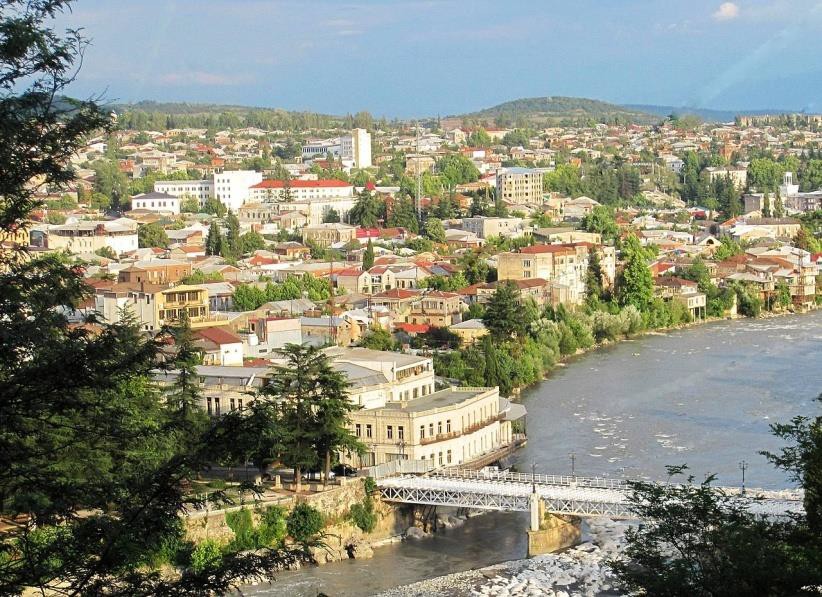 ადმინისტრაციული ცენტრია.ოფიციალურად ქალაქად  გამოცხადდა 1811 წელს. ქუთაისი მნიშვნელობით მეორე სამრეწველო და კულტურული ქალაქია. აქ მდებარეობს მძიმე, მსუბუქი და კვების მრავალი საწარმო, კულტურული ობიექტი, თეატრები, გალერეები, ქუთაისი განათლების ერთ-ერთი ცენტრია საქართველოში.ქალაქი ქუთაისი თავისი გეოგრაფიული მდებარეობით მიმზიდველ პირობებს ქმნის მრავალმხრივი განვითარებისათვის. ქუთაისი მდებარეობს მიწისძვრების, მეწყერებისა და სხვა ბუნებრივი კატასტროფების დაბალი რისკის ზონაში და გარშემოტყმულია ბუნებრივი რესურსებით მდიდარი ტერიტორიებით. ქალაქი განსაკუთრებით მდიდარია კულტურული და ისტორიული მემკვიდრეობით, ასევე ცნობილია თავისი გასტრონომიითა და სტუმართმოყვარეობით. ქუთაისის მიმზიდველობას ზრდის იმერეთის რეგიონში მდებარე ორმოცდაათზე მეტი ისტორიული და სამკურნალო-რეკრეაციული დანიშნულების ადგილებთან სიახლოვე. განსაკუთრებული როლი აქვს დავით აღმაშენებლის სახელობის ქუთაისის	საერთაშორისოაეროპორტს, საიდანაც ფრენები ხორციელდება ევროპის  ქვეყანებსა და ქალაქებში. ასევე შიდა ფრენა მესტიის მიმართულებით. ყოველწლიურად მზარდია ფრენის მიმართულებების რაოდენობა. ქალაქ ქუთაისის მუნიციპალიტეტი მოიცავს 1 მუნიციპალურ ერთეულს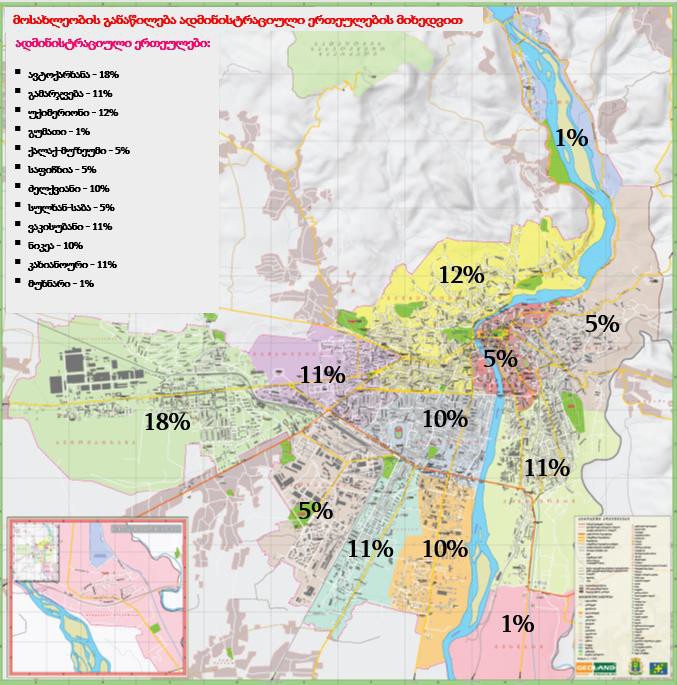 - ქალაქ ქუთაისს. ქალაქი დაყოფილია 12 ადმინისტრაციულ ერთეულად საქართველოს სტატისტიკის ეროვნული სამსახურის მონაცემებით 2022 წლის 1 იანვრისათვის ქ. ქუთაისის მოსახლეობა შეადგენს 134.4 ათას კაცს. ქ. ქუთაისი მოსახლეობის სიდიდით თბილისისა და ბათუმის შემდეგ მესამე ქალაქია საქართველოში.ქუთაისის დოკუმენტური ისტორია იწყება ძვ. წ. III საუკუნიდან, თუმცა ანტიკური ავტორები მას თვლიან ძველი კოლხეთის სამეფოს (ძვ. წ. VIII ს.) დედაქალაქად. ქუთაისი რამდენიმე მნიშვნელოვანი საავტომობილო მაგისტრალის გადაკვეთაზე მდებარეობს. ქალაქში გადის საქართველოს მთავარი საავტომობილო მაგისტრალი ს1, ასევე საავტომობილო გზები ქუთაისი-წყალტუბო-ცაგერი-ლენტეხი, ქუთაისი-ბაღდათი და ქუთაისი-ტყიბული. ქალაქში არის რკინიგზის სადგური, საიდანაც არის მუდმივი მიმოსვლა თბილისსა და ბათუმში. ქალაქში მოძრაობს საზოგადოებრივი ტრანსპორტი. ქუთაისიდან რამდენიმე კილომეტრში, კოპიტნარში, მოქმედებს დავით აღმაშენებლის სახელობის საერთაშორისო აეროპორტი. ქალაქში მდებარეობს 37 ბაგა–ბაღი, 39 საჯარო და 18 კერძო სკოლა, აკაკი წერეთლის  სახელმწიფო უნივერსიტეტი, ქუთაისის უნივერსიტეტი, ქუთაისის საერთასორისო უნივერსიტეტი და სხვა საგანმანათლებლო დაწესებულება.საქართველოს საბიუჯეტო სისტემასაქართველოს საბიუჯეტო კოდექისის მიხედვით საქართველოს საბიუჯეტო სისტემა არის„საქართველოს ცენტრალური, ავტონომიური რესპუბლიკებისა და ადგილობრივი ხელისუფლების ფუნქციების შესასრულებლად, ფულადი სახსრების მობილიზებისა და გამოყენების მიზნით, სამართლებრივი აქტებით რეგულირებული საბიუჯეტო ურთიერთობათა ერთობლიობა“.ტერმინი „ბიუჯეტი“ („Budget”) ინგლისური სიტყვაა და ტომარას ნიშნავს. დღევანდელი მნიშვნელობით ამ ტერმინის გამოყენება ისტორიულ წყაროებში პირველად გვხვდება ინგლისის თემთა პალატაში. როდესაც მთავრობა თემთა პალატას ფულს სთხოვდა, ხაზინის კანცლერი ხსნიდა პორტფელს (ტომარას), სადაც სახელმწიფო შემოსავალების და ხარჯების ხარჯთაღრიცხვის კანონპროექტი იყო. ამას უწოდებდნენ ბიუჯეტის გახსნას.დღეს საქართველოში ბიუჯეტი წარმოდგენს შესაბამისი დონის ხელისუფლების ორგანოების მიერ საკუთარი უფლებებისა და ვალდებულებების შესრულების მიზნით მისაღებ და გასაცემ ფულადი სახსრების ერთობლიობას, მათი შეგროვებისა და გადახდის გეგმას. ამ სახით პროგნოზი კეთდება მომდევნო 4 წელზე, ხოლო მმართველობის შესაბამისი ორგანობის მიერ ბიუჯეტი მტკიცდება და აღსრულებას ექვემდებარება მომდევნო 1 წლისათვის.საქართველოს საბიუჯეტო სისტემა აერთიანებს სხვადასხვა დონის ბიუჯეტებს. დღეს მოქმედი კანონმდებლობითა და საბიუჯეტო მოწყობის მიხედვით საქართველოში არსებობს ბიუჯეტის სამი დონე: საქართველოს სახელმწიფო, ავტონომიური რესპუბლიკების რესპუბლიკური და ადგილობრივი თვითმმართველი ერთეულის ბიუჯეტები. ბიუჯეტები მტკიცდება ასევე, შესაბამისი დონის ხელისუფლებების მიერ.საქართველოს სახელმწიფო, ავტონომიური და ადგილობრივი ბიუჯეტების ყველა შემოსულობის და გადასახდელის აღირიცხვა-ანგარიშგება ხორცილედება სახელმწიფო ხაზინის სისტემის მეშვეობით.გარდა ამისა არსებობს და ფინანსური ანგარიშგეგებისათვის გამოიყენება ბიუჯეტები, რომლებიც არ ექვემდებარება დამტკიცებას. ესეთი ბიუჯეტი წარმოადგენს, ზემოთ მოყვანილი, შესაბამისი დონის ხელისუფლების მიერ დამტკიცებული ბიუჯეტების კონსოლიდირებულ ვერსიებს. ესენია: საქართველოს ნაერთი ბიუჯეტი, სახელმწიფოს ერთიანი ბიუჯეტი, ცენტრალური ბიუჯეტი, ავტონომიური რესპუბლიკების ნაერთი ბიუჯეტი, ერთიანი ავტონომიური რესპუბლიკის ბიუჯეტი, ავტონომიური რესპუბლიკის ერთიანი რესპუბლიკური ბიუჯეტი და ერთიანი მუნიციპალური ბიუჯეტი. მიუხედავად იმისა, რომ ჩამოთვლილი ბიუჯეტები არ მტკიცდება, მისი შედგენა მნიშვნელოვანია ქვეყნის ფინანსური, საბიუჯეტო ანგარიშგებისათვის. ბიუჯეტების ამ სახით კონსოლიდაციის გარეშე არ იქნება სრულყოფილი თვითმართველობის, ავტონომიური რესპუბლიკებისა და მთლიანად ქვეყნის დონეზე საბიუჯეტო სისტემის ანალიზი და ანგარიშგება.როგორც აღვნიშნეთ რიგი ბიუჯეტები არ ექვემდებარება დამტკიცებას და ეს ბიუჯეტები წარმოადგენს დამტკიცებული ბიუჯეტების კონსოლიდირებულ ვერსიებს. დამტკიცებას ექვემდებარება შემდეგი ბიუჯეტები:სახელმწიფო ბიუჯეტი - მტკიცდება საქართველოს პარლამენტის მიერ;ავტონომიური რესპუბლიკის რესპუბლიკური ბიუჯეტი - მტკიცდება ავტონომიური რესპუბლიკის უმაღლესი საბჭოს მიერ;ადგილობრივი თვითმმართველი ერთეულის ბიუჯეტი - მტკიცდება ადგილობრივი თვითმმართველობის წარმომადგენლობითი ორგანოს, საკრებულოს მიერ.სსიპ-ების და ააიპ-ების ბიუჯეტები - მტკიცდება კანონმდებობით დადგენილი წესით (რიგ შემთხვევებში ხელმძღვანელის მიერ, რიგ შემთხვევაში მაკონტროლებლის ან მაკონტროლებლის თანხმობით და ა.შ.).ჩვენ ყურადღებას გავამახვილებთ ადგილობრივი თვითმმართველი ერთეულების ბიუჯეტზე. კერძოდ იმ საკითხებზე, თუ რას წარმოადგენს თვითმმართველობის ბიუჯეტი, რა როლი უჭირავს მას ქვეყნის საბიუჯეტო სისტემაში, რა სახის კავშირი და დამოკიდებულება აქვს თვითმმართველობების ბიუჯეტებს სხვა დონის ბიუჯეტებთან.თვითმმართველი ერთეული არის მუნიციპალიტეტი, რომელსაც აქვს საკუთარი ადმინისტრაციული საზღვრები. ხოლო, ადგილობრივი თვითმმართელობა არის შესაბამის მუნიციპალიტეტში მცხოვრები მოქალაქეთა უფლება, მათ მიერ არჩეული თვითმმართველობის ორგანოების მეშვეობით გადაწყვიტონ ადგილობრივი მნიშვნელობის საკითხები. სწორედ თვითმმართველი ერთეულის ბიუჯეტი წარმოადგენს ამ საკითხების გადაწყვეტის ძირითად და მნიშვნელოვან ინსტრუმენტს.მუნიციპალიტეტს გააჩნია საკუთარი და დელეგირებული უფლებამოსილებები. საკუთარი უფლებამოსილება არის ის უფლებამოსილება, რომელსაც მუნიციპალიტეტი ახორციელებს დამოუკიდებლად, საკუთარი პასუხისმგებლობით. ხოლო, დელეგირებული უფლებამოსილება - სახელმწიფო ან/და ავტონომიური რესპუბლიკის უფლებამოსილება, რომელიც შესაბამისი მატერიალური და ფინანსური უზრუნველყოფით გადაეცემა ადგილობრივ თვითმმართველობას. მუნიციპალიტეტის საკუთარი უფლებამოსილებების ჩამონათვალს განსაზღვრავს საქართველოს ორგანული კანონი „ადგილობრივი თვითმმართველობის კოდექსი“.ადგილობრივი ბიუჯეტის ფორმირების წყაროს წარმოადგენს მუნიციპალიტეტის საკუთარი შემოსულობები და სხვა ბიუჯეტიდან მიღებული არასაკუთარი შემოსულობები. მუნიციპალიტეტის  ბიუჯეტის  არასაკუთარ  შემოსულობებს  მიეკუთვნება  ბიუჯეტის  მიერ მიღებული სესხი და გრანტი, აგრეთვე სპეციალური, კაპიტალური და მიზნობრივი ტრანსფერები. ბიუჯეტის ყველა სხვა შემოსულობა წარმოადგენს თვითმმართველობის ბიუჯეტის საკუთარ შემოსულობას, რომელთა გამოყენებაც მუნიციპალიტეტს შეუძლია დამოუკიდებლად, საკუთარი გადაწყვეტილების შესაბამისად. სწორედ საკუთარი შემოსულობები და მათი დამოუკიდებლად განკარგვის შესაძლებლობა უზრუნველყოფს მუნიციპალური ბიუჯეტის დამოუკიდებლობას.თვითმმართველი ერთეულის ძირითადი ფინანსური დოკუმენტებიმუნიციპალიტეტის ძირითადი ფინანსური დოკუმენტებია: მუნიციპალიტეტის პრიორიტეტების დოკუმენტი და მუნიციპალიტეტის ბიუჯეტი.პრიორიტეტების დოკუმენტი - არის მუნიციპალიტეტის განვითარების ძირითადი გეგმა რომელიც ასახავს ინფორმაციას საშუალოვადიანი სამოქმედო გეგმების შესახებ; დოკუმენტი მოიცავს ინფორმაციას   როგორც   გასულ   პერიოდზე,   ასევე   მომდევნო   4   წლის   განმავლობაში ბიუჯეტიდან დასაფინანსებელი პრიორიტეტებისა და პროგრამების შესახებ ინფომაციას.საბიუჯეტო პროცესისაქართველოში საბიუჯეტო პროცესის ძირითადი ეტაპები დარეგულირებულია საბიუეტო კოდექსით, ხოლო შიდა საბიუჯეტო კალენდარს ამტკიცებს მუნიციპალიტეტის მერი. ქუთაისის მუნიციპალიტეტში შიდა საბიუჯეტო კალენდარი მოიცავს შემდეგ ეტაპებს:ქვემოთ მოცემულ გრაფიკში წარმოდგენილია საბიუჯეტო ციკლის ეტაპები: მუნიციპალური ორგანოების როლი საბიუჯეტო პროცესში გამიჯნულია კანონმდებლობით. ეს კანონებია ადგილობრივი თვითმმართველობის კოდექსი და საბიუჯეტო კოდექსი.საიდან მოდის ფული ბიუჯეტში?კანონმდებლობა არეგულირებს იმ გადასახდელების ჩამონათვალს რომლითაც ივსება ბიუჯეტი. გადასახადებს ბიუჯეტში იხდიან მოქალაქეები და ბიზნესი. ეს გადახდილი თანხები საბიუჯეტო კოდექსის შესაბამისად ნაწილდება სხვადასხვა დონის ბიუჯეტებში. მუნიციპალიტეტის ბიუჯეტში ირიცხება შემდეგი სახის შემოსავლები: დამატებული ღირებულების გადასახადი (დღგ) 19%, ქონების გადასახადი (გარდა მიწისა), მიწის გადასახადი, ბუნებრივი რესურსების მოსაკრებელი, დასუფთავების მოსაკრებელი, იჯარით გაცემული ქონებიდან შემოსული თანხები, სხვა ადგილობრივი მოსაკრებლები და გადასახდელები, ასევე ქონების გაყიდვიდან შემოსული სახსრები. ცენტრალური ხელისუფლება კაპიტალური პროექტებისთვის და დელეგირებული უფლებების განსახორციელებლად მუნიციპალიტეტს უნაწილებს გარკვეულ თანხებს, რასაც ეწოდება გრანტები. ასეთი გრანტები მუნიციპალიტეტში ძირითადად წლის განმავლობაში ირიცხება და შესაბამისად მუნიციპალიტეტი აზუსტებს თავდაპირველ ბიუჯეტს. როდესაც ხარჯები შემოსავალზე მეტია, მუნიციპალიტეტს უფლება აქვს აიღოს სესხი. ამ კუთხით მუნიციპალიტეტს ძირითადად საქართველოს ფინანსთა სამინისტრო ეხმარება.ზემოთ აღნიშნული თანხების ბიუჯეტში მობილიზებაზე პასუხისმგებელია როგორც ცენტრალური ხელისუფლება ასევე ადგილობრივი - მუნიციპალიტეტის ხელისუფლება. კერძოდ, ცენტრალური ხელისუფლება (შემოსავლების სამსახური) უწევს ადმინისტრირებას შემდეგი სახის შემოსავლებს: დამატებული ღირებულების გადასახადიდან (დღგ) 19%, ქონების გადასახადი (გარდა მიწისა), მიწის გადასახადი, ბუნებრივი რესურსების მოსაკრებელი. ადგილობრივი ხელისუფლება - დასუფთავების მოსაკრებელს, იჯარით გაცემული ქონებიდან მისარებ თანხებს და სხვა ადგილობრივი მოსაკრებლებს და გადასახდელებს, ასევე ეს უკანასკნელი პასუხისმგებელია მუნიციპალური ქონების პრივატიზებისას თანხების მობილიზებაზე. ცენტრალურ ხელისუფლება პასუხისმგებელია ასევე მუნიციპალიტეტისთვის გრანტის სახით თანხების გამოყოფაზე. ასეთი თანხები მუნიციპალიტეტის ბიუჯეტის მნიშვნელოვან ნაწილს წარმოადგენს და ძირითადად ხმარდება კაპიტალური პროექტების დაფინანსებას.ქუთაისის მუნიციპალიტეტის 2021-2023 წლის შემოსავლები2021 წელს ქუთაისის მუნიციპალიტეტში მთლიანობაში მობილიზებული იქნა 94963,2 ათასი ლარი.  შემოსავლებში (75094,4 ათასი ლარი) თითოეული შემოსავლის ხვედრითი წილი შემდეგია:2023 წელს ქუთაისის მუნიციპალიტეტში მთლიანობაში დაგეგმილია 85917,6 ათასი ლარის მობილიზება.  შემოსავლებში (74967,0 ათასი ლარი) თითოეული შემოსავლის ხვედრითი წილი შემდეგია:2021-2023 წლებში მუნიციპალიტეტის მთლიანი შემოსავლების დინამიკა შემდეგია:ქუთაისის მუნიციპალიტეტის შემოსულობების განხილვისას პირველ რიგში უნდა აღინიშნოს, რომ 2023 წლის ბიუჯეტის პროექტის მაჩვენებლები არ მოიცავს სახელმწიფო ბიუჯეტიდან გამოყოფილ გრანტებს. მათ შორისაა, რეგიონების განვითარების ფონდიდან გამოსაყოფი ტრანსფერები ინფრასტრუქტურული პროექტებისათვის და მიზნობრივი ტრანსფერები. როგორც ზემოთ აღვნიშნეთ ეს თანხები გამოიყოფა წლის განმავლობაში და ამ ტრანსფერების გამოყოფის შემდგომ 2023 წლის მაჩვენებელი დაახლოებით გაუტოლდება გასული წლის მაჩვენებელს.როგორ იხარჯება ფული?მთავრობის მიერ შეგროვებული თანხა იხარჯება მუნიციპალიტეტის სხვადასხვა საჭიროებისამებრ. ეს თანხა პირობითად იყოფა მიმდინარე და კაპიტალურ ხარჯებად. მიმდინარე ხარჯები მოიცავს საჯარო მოხელეების ხელფასებს, კომუნალურ გადასახადებს, მუნიციპალიტეტის ტერიტორიის დასუფთავებისა და მოვლა შენახვის ხარჯებს და სხვა. ხოლო კაპიტალური ხარჯები გზების, საბავშვო ბაღების და სხვა მუნიციპალური ობიექტების მშენებლობის, რეაბილიტაციისა და შეკეთების ხარჯებს. ასევე ბიუჯეტში განსაზღვრულია ნაკისრი ვალედბულებების (სესხის) დაფარვის ხარჯები. ხარჯების მიმართულებებს, თუ სად და როგორ უნდა მოხდეს თანხების ხარჯვა ამტკიცებს მუნიციპალიტეტის საკრებულო ხმათა უმრავლესობით. ბიუჯეტის აღსრულება კი ხდება მუნიციპალიტეტის აღმასრულებელი ორგანოს - მერიის მიერ.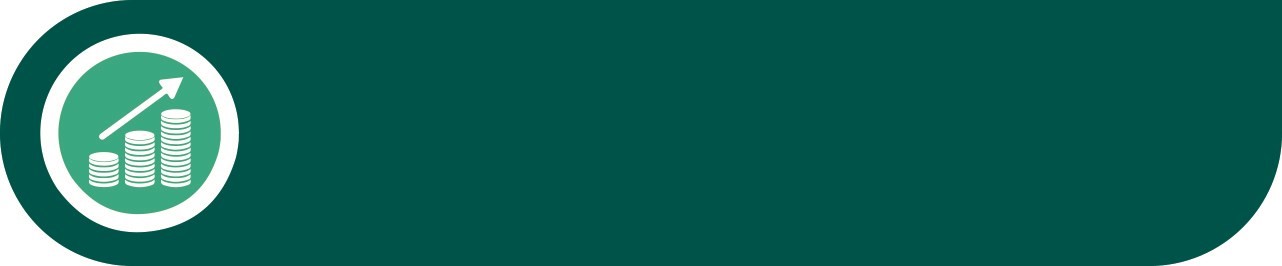 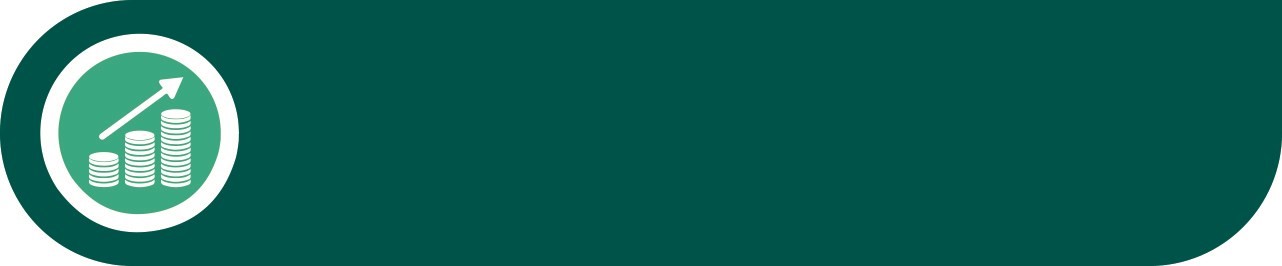 აღნიშნული სახსრები ბიუჯეტის მიხედვით განაწილებულია შემდეგი პრიორიტეტების მიხედვით: ინფრასტრუქტურის განვითარებადასუფთავება და გარემოს დაცვაგანათლებაკულტურა, ახალგაზრდობა და სპორტიჯანმრთელობის დაცვა და სოციალური უზრუნველყოფამმართველობა2023 წლის ბიუჯეტის პროექტში პრიორიტეტების მიხედვით ასიგნებები გადანაწილებულია შემდეგნაირად: კაპიტალური ბიუჯეტიროგორც აღვნიშნეთ ბიუჯეტის გადასახდელები იყოფა მიმდინარე და კაპიტალური დანიშნულების ხარჯებად. კაპიტალური ხარჯები წარმოადგენს ისეთ ხარჯს რომლის ფარგლებშიც ხორციელდება საინვესტიციო ხასიათის პროგრამები, მაგალითად გზების, ხიდების, შენობების მშენებლობა, რეკონსტრუქცია, შეკეთება და სხვა.2023 წლის მუნიციპალიტეტის ბიუჯეტში მიმდინარე ხარჯებისათვის გამოყოფილია    79310,2 ათასი ლარი, ხოლო კაპიტალურ ხარჯებისათვის 3009,0 ათასი ლარი. მათ შორის თანაფარდობა ასეთია:მაგრამ აქვე კიდევ ერთხელ უნდა აღინიშნოს, რომ კაპიტალურ დანახარჯებს წლის განმავლობაში დაემატება ცენტრალური ხელისუფლების მიერ რეგიონალური განვითარების ფონდიდან გამოყოფილი თანხები.ინფრასტრუქტურის განვითარება ქუთაისის მუნიციპალიტეტის 2023 წლის ბიუჯეტის ასიგნებების 14% გამოყოფილია ინფრასტრუქტურის დასაფინანსებლად, რაც ნომინალურ გამოხატულებაში 11805,0 ათას ლარს შეადგენს. აღნიშნული თანხები მთლიანად წარმოადგენს ქუთაისის მუნიციპალიტეტის ბიუჯეტის საკუთარ შემოსულობებს. კიდევ ერთხელ აღვნიშნავთ, რომ 2023 წლის ბიუჯეტის პროექტის წარმოდგენილი ვარიანტი არ ითვალისწინებს სახელმწიფო ბიუჯეტიდან ინფრასტრუქტუტული პროექტებისათვის გამოსაყოფ კაპიტალურ ტრანსფერს. 2021-2023 წლებში ინფრასტრუქტურისთვის გამოყოფილი ასიგნებების მოცულობა ასეთია:2023 წლის ბიუჯეტის პროექტით, ინფრასტუქტურის პრიორიტეტის ფარგლებში დაგეგმილია შემდეგი პროგრამების დაფინანსება:(ათას ლარებში)დასუფთავება და გარემოს დაცვა2023 წლის ბიუჯეტის ასიგნებების 10% გამოყოფილია მუნიციპალიტეტის დასუფთავება და გარემოს დაცვისთვის,  რაც ნომინალურ გამოხატულებაში 8454,0 ათას ლარს შეადგენს. 2021-2023 წლებში პრიორიტეტის ფარგლებში გამოყოფილი ასიგნებების მოცულობა ასეთია:მუნიციპალიტეტის დასუფთავებისა და გარემოს დაცვის პრიორიტეტის ფარგლებში დაგეგმილია შემდეგი პროგრამების დაფინანსება:განათლება2023 წლის ბიუჯეტის ასიგნებების 20% გამოყოფილია განათლების პრიორიტეტის დაფინანსებაზე, რაც ნომინალურ გამოხატულებაში 16653,0 ათას ლარს შეადგენს. 2021-2023 წლებში პრიორიტეტის ფარგლებში გამოყოფილი ასიგნებების მოცულობა ასეთია:კულტურა, ახალგაზრდობა  და სპორტი2023 წლის ბიუჯეტის ასიგნებების 24% გამოყოფილია კულტურა, ახალგაზრდობა და სპორტის პრიორიტეტის დაფინანსებაზე, რაც ნომინალურ გამოხატულებაში 20303,6 ათას ლარს შეადგენს. 2021-2023 წლებში პრიორიტეტის ფარგლებში გამოყოფილი ასიგნებების მოცულობა ასეთია:კულტურა, ახალგაზრდობა და სპორტის პრიორიტეტის ფარგლებში დაგეგმილია შემდეგი პროგრამების დაფინანსება:მოსახლეობის ჯანმრთელობის დაცვა და სოციალური უზრუნველყოფა 2023 წლის ბიუჯეტის ასიგნებების 9% გამოყოფილია მოსახლეობის ჯანმრთელობის დაცვა და სოციალური უზრუნველყოფა პრიორიტეტის დაფინანსებაზე, რაც ნომინალურ გამოხატულებაში 7772,0 ათას ლარს შეადგენს. 2021-2023 წლებში პრიორიტეტის ფარგლებში გამოყოფილი ასიგნებების მოცულობა ასეთია:ჯანმრთელობის დაცვა და სოციალური უზრუნველყოფის პრიორიტეტის ფარგლებში დაგეგმილია შემდეგი პროგრამების დაფინანსება:მმართველობა და საერთო დანიშნულება 2023 წლის ბიუჯეტის ასიგნებების 22% გამოყოფილია მმართველობა და საერთო დანიშნულების ხარჯების პრიორიტეტის დაფინანსებაზე, რაც ნომინალურ გამოხატულებაში 19130,0 ათას ლარს შეადგენს. 2021-2023 წლებში პრიორიტეტის ფარგლებში გამოყოფილი ასიგნებების მოცულობა ასეთია:მმართველობა და საერთო დანიშნულების პრიორიტეტის ფარგლებში დაგეგმილია შემდეგი პროგრამების დაფინანსება:მმართველობა და საერთო დანიშნულების ხარჯები მოიცავს მუნიციპალიტეტის საკრებულოს და მერიის აპარატის დაფიანსებას. რას ნიშნავს ჩემთვის 2023 წლის ბიუჯეტი?პროგრამა გულისხმობს გზების ტექნიკური მდგომარეობის გაუმჯობესებას, ახალი გზების მშენებლობას და არსებული საგზაო ინფრასტრუქტურის განვითარებას, სატრანსპორტო კვანძების რეაბილიტაციას. მიუხედავად იმისა, რომ უკანასკნელი წლების მანძილზე ქალაქში აქტიურად ხორციელდება მასშტაბური სამუშაოები ინფრასტრუქტურის მოწესრიგების კუთხით, გრძელვადიანი საჭიროებებიდან გამომდინარე, მაინც არის მნიშვნელოვანი სამუშაოების განხორციელების აუცილებლობა. ქალაქის ქუჩების ზოგიერთი ნაწილი საჭიროებს კაპიტალურ რეაბილიტაციას, ასევე, მიმდინარე შეკეთებით სამუშაოებს ითხოვს რეაბილიტირებული ქუჩების ნაწილი. ქალაქში საგზაო მოძრაობის ხარისხის გაუმჯობესების, საგზაო მოძრაობის ორგანიზებისა და უსაფრთხოების, სატრანსპორტო და ქვეითთა ნაკადის უსაფრთხოდ გადაადგილების მიზნით, საჭიროა საგზაო ინფრასტრუქტურის ეტაპობრივი მოწესრიგება.  ქალაქის სხვადასხვა უბნებში სანიაღვრე ქსელების ნორმალური ფუნქციონირებისათვის გასაწმენდია ზედმეტი ნატანისაგან დალექილი არხები და ბუნებრივი სასულეები, შესაკეთებელი და სარეაბილიტაციოა ნიაღვარმიმღები ობიექტები.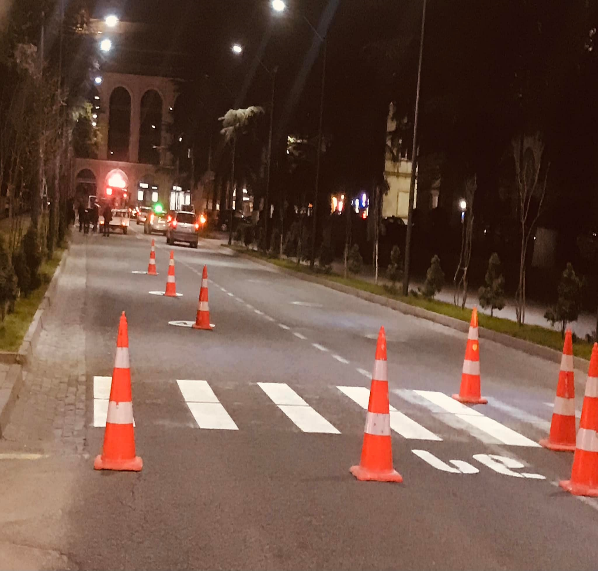 განხორციელდება გარე განათების სისტემის გაფართოება და გამართული ფუნქციონირების უზრუნველყოფა, ღამის პერიოდში მუნიციპალიტეტში უსაფრთხო გადაადგილებისა და გარე განათების სისტემის გაფართოება და გამართული ფუნქციონირების უზრუნველყოფა, კომფორტული გარემოს შექმნა, განათებულ ქუჩებში მოსახლეობის, განსაკუთრებით კი ქალებისა და ბავშვების უსაფრთხო გადაადგილება, სატრანსპორტო საშუალებების უსაფრთხო გადაადგილება. პროგრამა ითვალისწინებს მუნიციპალური სერვისების მოსახლეობისათვის ხელმისაწვდომობას, ასევე, სოციალურად დაუცველი ოჯახებისათვის საბინაო - საყოფაცხოვრებო პირობების გაუმჯობესებას, ამჟამად, აღრიცხვაზეა მრავალი ავარიული საცხოვრებელი სახლი და საყრდენი კედელი, რომელსაც ესაჭიროება რეაბილიტაცია.დაგვა დასუფთავება გარემოს დაცვაპროგრამის ფარგლებში უზრუნველყოფილი იქნება მუნიციპალიტეტის თანამონაწილეობით ბინათმესაკუთრეთა ამხანაგობების საკუთარი და საერთო საკუთრების მოვლა-პატრონობა. თანადაფინანსების პრინციპით განხორციელებული პროექტებითა და ღონისძიებებით მუნიციპალიტეტი აქტიურად ეხმარება მოსახლეობას მნიშვნელოვნად გააუმჯობესოს საცხოვრებელი გარემო და ქმნის ხელსაყრელ პირობებს სამოქალაქო საზოგადოების განვითარებისათვის.საქალაქო ინფრასტრუქტურის კეთილმოწყობის დაგეგმვა, მოწყობა, მოვლა-პატრონობა, მშენებლობა-რეაბილიტაცია ერთ-ერთი მნიშვნელოვანი ფაქტორია ქალაქის სტრატეგიული განვითარებისათვის. პროგრამის მიზანია ქალაქში მნიშვნელოვანი და აუცილებელი კეთილმოწყობის ღონისძიებების სრულყოფილად და ეფექტურად განხორციელება; ქალაქის მიმზიდველობის გაზრდისათვის  ტურისტული ინფრასტრუქტურის გაუმჯობესება; სხვადასხვა ქალაქგაფორმებითი ღონისძიებების მოწყობა კონკრეტული ღონისძიების სპეციფიკისა და მისი ჩატარების ადგილმდებარეობის გათვალისწინებით; ადმინისტრაციული ერთეულების მიხედვით ისეთი სხვადასხვა სახის ლოკალური პრობლემების აღმოფხვრა, რომლებიც წლების განმავლობაში მოუგვარებელია და ასახვა ვერ ჰპოვა ბიუჯეტში.ქალაქ ქუთაისის მუნიციპალიტეტის ადმინისტრაციულ საზღვრებში, მუნიციპალური სატრანსპორტო სისტემის შექმნა, რომელმაც ხელი უნდა შეუწყოს მოსახლეობის, მ.შ. საბავშვო ეტლით მოსარგებლე პირების, შშმ პირების სწრაფ, უსაფრთხო და კომფორტულ გადაადგილებას.პროექტირების ეტაპზე ხდება საინჟინრო გადაწყვეტილებების მიღება, რომელიც განაპირობებს სამშენებლო სამუშაოების განხორციელების ვადებს, ხარისხსა და სამშენებლო ობიექტის საბოლოო სახეს.სამშენებლო სამუშაოების ხარისხის უზრუნველყოფის მიზნით ხორციელდება შესაბამისი კვალიფიკაციის მქონე ორგანიზაციისა და სპეციალისტების მომსახურების შეძენა.ქალაქის ეკოლოგიური და უსაფრთხო მდგომარეობის შესანარჩუნებლად და გასაუმჯობესებლად აუცილებელია ქუჩების დასუფთავება, ნარჩენების გატანა, ქუჩების მორწყვა–მორეცხვა, დეზინფექცია და დერატიზაცია.პროგრამის ფარგლებში ხორციელდება მუნიციპალიტეტის ტერიტორიაზე არსებული პარკებისა და სკვერების მოვლა-პატრონობა, კერძოდ, ხორციელდება ნარგავების მოვლა, ნიადაგის მომზადება, ერთწლიანი და მრავალწლიანი ნარგავების დარგვა, მორწყვა, ეკოლოგიური მდგომარეობისა და რეკრეაციული ინფრასტრუქტურის განვითარებისათვის მნიშვნელოვანია ქალაქის მორთვა სეზონური ყვავილებით, სკვერების დაგვა-დასუფთავება და სკვერების მშენებლობა-რეაბილიტაცია.ფუნქციონირებს  37  ბაგა-ბაღი, მათში დასაქმებულია 1814 ადმინისტრაციული პერსონალი (მ.შ. ქალი 1729 მამაკაცი 85). რაც შეეხება აღსაზრდელების რაოდენობას, საშუალოდ წლიურად მათი რაოდენობა შეადგენს 8480 (მ.შ. გოგოები 4970 ბიჭები 3510). პროგრამის ფარგლებში ხორციელდება ადრეული და სკოლამდელი აღზრდისა და განათლების დაწესებულებების   ფუნქციონირების უზრუნველყოფა; სანიტარული და ჰიგიენური ნორმების დაცვა, მატერიალურ ტექნიკური ბაზის გაუმჯობესება;     კვების ორგანიზებისა და რაციონის ნორმების დაცვა, ძირითადი აქტივების მიმდინარე შეკეთება და მოვლა–შენახვა;  დასაქმებული პერსონალის შრომითი პირობების გაუმჯობესება. ა(ა)იპ საბავშვო ბაღების გაერთიანების თანამშრომელთათვის  სამუშაო პირობების შექმნა, მათი კვალიფიკაციის ამაღლება.პროგრამა გულისხმობს ქალაქ ქუთაისში საგანმანათლებლო პროცესის მონაწილეთა მოტივაციის ამაღლებას, საგანმანათლებლო დაწესებულებებთან კოორდინირებულ თანამშრომლობას, მოზარდთა შემეცნებით-საგანმანათლებლო დონის ამაღლებას, არაფორმალური განათლების პოპულარიზაციას, ქუთაისის განათლების სფეროს წარმომადგენელთა წახალისებასა და მოსწავლეთა საერთაშორისო პროექტებში მონაწილეობის ხელშეწყობას.სპორტსმენებისათვის ხელშეწყობისა და შესაბამისი პირობების შექმნის მიზნით განხორციელდება სპორტის სხვადასხვა სახეობების ხელშეწყობა, მატერიალურ–ტექნიკური ბაზის განვითარება, სპორტული ინვენტარის შეძენა და თანამედროვე სტანდარტებთან მიახლოება, შეკრებებისა და მივლინებების განხორციელება, პერსპექტიული სპორტსმენების მომზადების წლიური საწვრთნელი პროცესის ორგანიზება და ნაკრები გუნდებისათვის მომზადება, სხვადასხვა შეჯიბრებებისა და სახელობითი ტურნირების ჩატარება. ასევე, წარმატებული ქუთაისელი სპორტსმენების წახალისება. სპორტული ფილიალების ფუნქციონირების ხელშეწყობა, სპორტული ინვენტარის შეძენა და თანამედროვე სტანდარტებთან მიახლოება, სპორტსმენთა კვებით უზრუნველყოფა, შეკრებებისა და მივლინებების განხორციელება, პერსპექტიული სპორტსმენების მომზადების წლიური საწვრთნელი პროცესის ორგანიზება და ნაკრები გუნდებისათვის მომზადება, სხვადასხვა შეჯიბრებებისა და სახელობითი ტურნირების ჩატარება. გაერთიანება განაწილებულია 16 ფილიალად, რომელშიც წარმოდგენილია 47 სპორტის სახეობა. ყოველწლიურად შესამჩნევია სხვადასხვა სახეობებში სპორტსმენების შედეგები, რაც ქალაქისათვის, როგორც ქვეყნის მასშტაბით, ასევე,  საერთაშორისო ასპარეზზე, მნიშვნელოვან წარმატებებს განაპირობებს.მუნიციპალიტეტის კულტურული ცხოვრებისათვის აუცილებელია წლის მანძილზე ჩატარდეს სხვადასხვა ხასიათის კულტურული ღონისძიებები, ფესტივალები და საერთაშორისო კულტურული აქტივობები. ასევე, მოხდეს ი. ჭავჭავაძის  სახელობის სამეცნიერო ბიბლიოთეკის, ფოლკლორის სახელმწიფო ანსამბლისა და კულტურის ღონისძიებების ხელშეწყობა.პროგრამის ფარგლებში განხორციელდება მუნიციპალიტეტში მცხოვრები მოსახლეობის ჯანმრთელობის დაცვის უზრუნველყოფა. სახელმწიფო ბიუჯეტიდან გამოყოფილი მიზნობრივი ტრანსფერის ფარგლებში, კანონმდებლობით გათვალისწინებული საზოგადოებრივი ჯანდაცვის მომსახურების ხარჯების ანაზღაურება, მძიმე დაავადების მქონე პირების მედიკამენტებითა და სამედიცინო დანიშნულების საგნებით დახმარება, დაავადებული გადახდისუუნარო პირებისათვის სამედიცინო მომსახურების ხარჯების ანაზღაურება, ზოგადსაგანმანათლებლო დაწესებულებებში მოსწავლეების პროფილაქტიკური გამოკვლევა, მათში ყველაზე გავრცელებული დაავადებების დროულად გამოსავლენად, ეპილეფსიით დაავადებულ პირთა ანტიკონვულსანტებით უზრუნველყოფა.ავადმყოფთა სოციალური დაცვა პროგრამის მიზანია ქალაქის ტერიტორიაზე მცხოვრები მოსახლეობის სხვადასხვა ფენების სოციალური დახმარებებით უზრუნველყოფა. სახელმწიფო ბიუჯეტიდან გამოყოფილი მიზნობრივი ტრანსფერის ფარგლებში კანონმდებლობით გათვალისწინებული სარიტუალო მომსახურების ხარჯების ანაზღაურება, დემოგრაფიული მდგომარეობის გაუმჯობესების მიზნით, მრავალშვილიანი ოჯახების დახმარება და სხვა სოციალური ღონისძიებები, რომელიც მთლიანობაში უზრუნველყოფს ქალაქის მოსახლეობის სოციალური მდგომარეობის გაუმჯობესებას.სად შემიძლია გავარკვიო მეტი?ამ სახელმძღვანელოში მოცემულია ბიუჯეტში აღწერილი ხარჯებისა და შემოსავლების შესახებ მოკლე მიმოხილვა. თუ გსურთ გაიგოთ უფრო მეტი და დაწვრილებით, მაშინ ეწვიეთ ვებ – გვერდს  http://kutaisi.gov.ge/.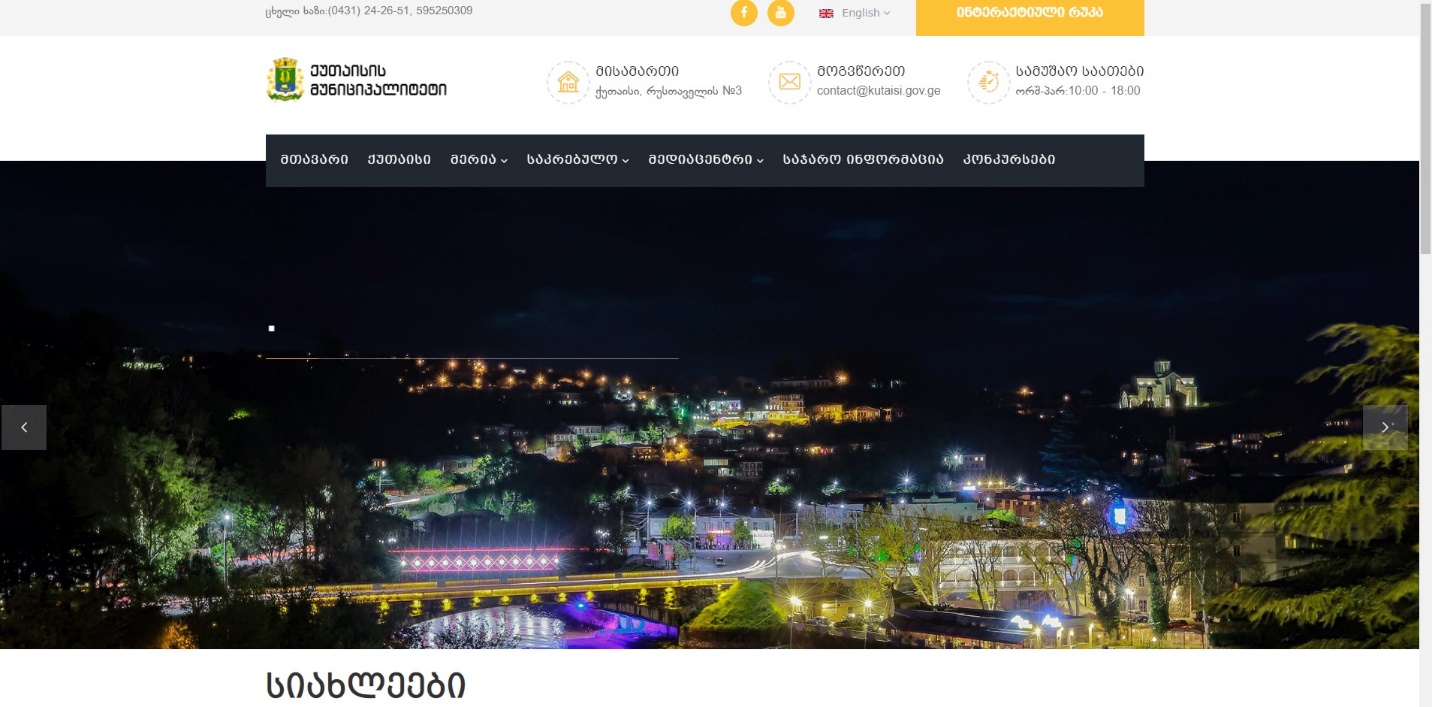 2021 წლის ქუთაისის მუნიცპალიტეტის შემოსავლების სტრუქტურა (ათას ლარებში)2021 წლის ქუთაისის მუნიცპალიტეტის შემოსავლების სტრუქტურა (ათას ლარებში)2021 წლის ქუთაისის მუნიცპალიტეტის შემოსავლების სტრუქტურა (ათას ლარებში)თანხაპროცენტიქონების გადასახადი12752,717%დღგ39861,353%გრანტები14040,519%ტერიტორიის დასუფთავების მოსაკრებელი1875,53%სხვა დანარჩენი შემოსავლები6564,49%არაფინანსური აქტივები8840,39%2023 წლის ქუთაისის მუნიცპალიტეტის შემოსავლების სტრუქტურა (ათას ლარებში)2023 წლის ქუთაისის მუნიცპალიტეტის შემოსავლების სტრუქტურა (ათას ლარებში)2023 წლის ქუთაისის მუნიცპალიტეტის შემოსავლების სტრუქტურა (ათას ლარებში)თანხაპროცენტიქონების გადასახადი11000,015%დღგ52452,070%ტერიტორიის დასუფთავების მოსაკრებელი2500,04%სხვა დანარჩენი შემოსავლები9015,012%არაფინანსური აქტივები7500,09%პრიორიტეტების დასახელებათანხაპროცენტიინფრასტუქტურა11805,014%დასუფთავება და გარემოს დაცვა8454,010%განათლება16653,020%კულტურა, ახალგაზრდობა და სპორტი20303,624%მოსახლეობის ჯანმრთელობის დაცვა და სოციალური უზრუნველყოფა 7772,09%ეკონომიკის განვითარების ხელშეწყობა1800,02%მმართველობა19130,022%02 00ინფრასტრუქტურის განვითარება11805,002 01საგზაო ინფრასტრუქტურის განვითარება1295,002 03გარე განათება3950,002 04მშენებლობა, ავარიული ობიექტებისა და შენობების რეაბილიტაცია150,002 05ბინათმესაკუთრეთა ამხანაგობების განვითარება480,002 06ქალაქის კეთილმოწყობა1630,002 07მუნიციპალური სატრანსპორტო სისტემის ფუნქციონირების ხელშეწყობა3700,002 10საპროექტო-სახარჯთაღრიცხვო სამუშაოების პროგრამა200,002 11საპროექტო დოკუმენტაციისა და სამშენებლო სამუშაოების ტექნიკური ზედამხედველობის მომსახურება400,003 00დასუფთავება და გარემოს დაცვა8454,003 01ქალაქის დასუფთავება და ნარჩენების გატანა7458,003 02მწვანე ნარგავების მოვლა - პატრონობა, განვითარება996,004 00განათლება16653,004 01სკოლამდელი დაწესებულებების ფუნქციონირება16400,004 03განათლების ღონისძიებები253,005 00კულტურა, ახალგაზრდობა და სპორტი20303,605 01სპორტის სფეროს განვითარება9588,305 02კულტურის სფეროს განვითარება10415,005 03ახალგაზრდობის მხარდაჭერა300,006 00ჯანმრთელობის დაცვა და სოციალური უზრუნველყოფა7772,006 01ჯანმრთელობის დაცვა2251,006 02სოციალური უზრუნველყოფა5521,001 00მმართველობა და საერთო დანიშნულების ხარჯები19130,001 01საკანონმდებლო და აღმასრულებელი საქმიანობის უზრუნველყოფა10640,001 02საერთო დანიშნულების ხარჯები8490,0